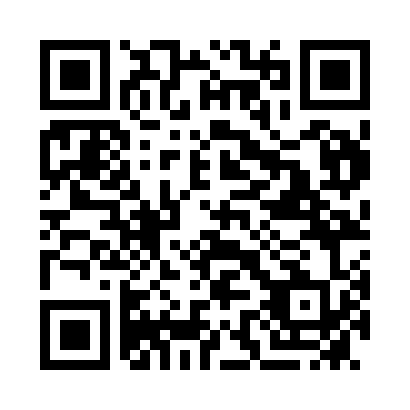 Prayer times for Innisfail, AustraliaWed 1 May 2024 - Fri 31 May 2024High Latitude Method: NonePrayer Calculation Method: Muslim World LeagueAsar Calculation Method: ShafiPrayer times provided by https://www.salahtimes.comDateDayFajrSunriseDhuhrAsrMaghribIsha1Wed5:156:2912:133:315:577:072Thu5:156:2912:133:305:567:063Fri5:156:3012:133:305:567:064Sat5:166:3012:133:305:557:055Sun5:166:3012:133:295:557:056Mon5:166:3012:133:295:547:057Tue5:166:3112:123:295:547:048Wed5:166:3112:123:285:547:049Thu5:176:3112:123:285:537:0410Fri5:176:3212:123:285:537:0311Sat5:176:3212:123:285:527:0312Sun5:176:3212:123:275:527:0313Mon5:186:3312:123:275:527:0314Tue5:186:3312:123:275:517:0215Wed5:186:3312:123:275:517:0216Thu5:186:3412:123:275:517:0217Fri5:196:3412:123:265:507:0218Sat5:196:3412:123:265:507:0219Sun5:196:3512:123:265:507:0120Mon5:196:3512:123:265:507:0121Tue5:206:3512:133:265:497:0122Wed5:206:3612:133:265:497:0123Thu5:206:3612:133:265:497:0124Fri5:206:3712:133:255:497:0125Sat5:216:3712:133:255:497:0126Sun5:216:3712:133:255:497:0127Mon5:216:3812:133:255:497:0128Tue5:216:3812:133:255:487:0129Wed5:226:3812:133:255:487:0130Thu5:226:3912:143:255:487:0131Fri5:226:3912:143:255:487:01